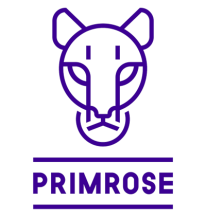 Primrose School Council Agenda
Wednesday, April 13th, 2022Everyone is welcome to attend and share their ideas in a free and open manner6:30pm-6:40pm – Welcome/Introductions & Passing of Last Meeting’s MinutesSchool Council Meeting Minutes March 9th 2022.docx6:40 pm-6:50 - Principal’s Report-Marianne Millsap6:50-7:00 pm – Teacher’s Report – Jennifer Robertson7:00-7:10 pm – Treasurer’s Report- Colleen7:10-7:20 pm – Eco-Schools Report-Annalea/Carli/Ashley7:20-7:30 pm- Other Business from Executive 	-Fundraising-Karen Kennedy, Melissa Irwin7:30 pm-8:00 pm – Time for Q&A, General Discussion, and Any Other BusinessCalendar of Upcoming Events: April 14 - Spring Colour DayApril 15- Good Friday (School is Closed)April 18-Easter Monday (School is Closed)April 22 - Pizza DayApril 22 - World Earth Day, dress in colours of our Earth, blue, white, green, brown.April 25 - Pasta Day (Mac and Cheese) Remember your fork and tupperware to take home any uneaten pasta!April 29 - Hat DayApril 29 - Pizza Day